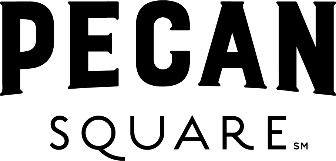 Pool RulesACCESS:Access to the pool area is for members of the Pecan Square Homeowners Association that are in good standing and their guests only.GUESTS:Guests are welcome but must be accompanied by a homeownerOnly (4) guests allowed per householdHOURS: Open Daily           6:00AM – 10:00AM Adult Swim          10:00AM – 9:00PM Open SwimPOOL RULES:1.    NO LIFEGUARD on duty. Swim at your own risk.2.    Please shower before entering pool.3.    Proper swimwear required.  4.    For the health and safety of the residents, rubber pants in addition to swim diapers are REQUIRED for all         non- toilet trained children.5.    Children under the age of 14 MUST be accompanied by a resident, 18 years or older, possessing a valid pool fob.6.    A resident, 18 years or older, possessing a valid pool fob, MUST accompany all guests.  7.    Persons with skin diseases, open sores or wounds, inflamed eyes, nasal or ear infections or any        communicable  diseases are not allowed to use the pool.8.    NO diving or running and jumping into the pool are allowed.  9.    NO smoking of any kind, NO glass objects of any kind allowed in pool or pool area.  10.   Radios and other noise should be maintained at a low level at all times.11.   DO NOT ride bikes, tricycles, scooters, hover boards, roller blades or skateboards in the pool area.12.   Running, roughhousing or general horseplay that may endanger the safety of others is NOT allowed.13.   Traditional beach balls only, no oversized flotation devices, including rafts.14.   Foul language and/or threatening behavior will NOT be tolerated.15.   Emergency equipment is to be used for emergencies only.16.   NO trespassing after pool hours or during pool closures.17.   NO opening of pool entrances for anyone outside of the pool facility.18.   NO pets with the exception of guide dogs,19.   The Homeowners Association or Management Company is not responsible for accidents, injuries or theft.20.   VANDALISM WILL NOT BE TOLERATED. To report vandalism, call police immediately, then notify        Management Company.21.   In case of EMERGENCY, CALL 91122.   Violation of pool rules may lead to revoking of pool privileges and/or criminal prosecution.